Załącznik nr 1 do Programu Funkcjonalno-UżytkowegoUzupełnienie części informacyjnej PFUInformacje przedłożone zgodnie z § 19 Rozporządzenia Ministra Infrastruktury z dnia 2 września 2004 r. w sprawie szczegółowego zakresu i formy dokumentacji projektowej, specyfikacji technicznych wykonania i odbioru robót budowlanych oraz programu funkcjonalno-użytkowego:1) Dokumenty potwierdzające zgodność zamierzenia budowlanego z wymaganiami wynikającymi z odrębnych przepisów:Zamawiający nie posiada w/w dokumentów. Dokumenty potwierdzające zgodność zadania z wymaganiami wynikającymi z odrębnych przepisów pojawią się na etapie prac projektowych objętych niniejszym programem.2) Oświadczenie zamawiającego stwierdzające jego prawo do dysponowania nieruchomością na cele budowlane:Zamawiający oświadcza, iż posiada prawo do dysponowania nieruchomościami na cele budowlane dla działek:200/10, 200/5, 200/14 - obręb ewidencyjny nr 0004 Kawle;60/9, 86/3, 86/2, 86/1, 87/2, 7, 86/4, 260/1, 260/2, 258/4, 91/1, 30/11, 28/2, 18/13, 14/4, 9/8, 9/6, 137/2, 131, 149, 47/1, 176/1, 87/3, 60/3, 258/3, 258/1, 80/2, 74/4, 72/1, 126/4, 126/5, 71, 70, 32/8, 30/6, 27/4, 27/3, 27/2, 26/1, 18/12, 18/4, 17/2, 17/1, 17/5, 16/2, 14/5, 13/2, 12/2, 9/5, 9/7, 10/3, 10/2, 10/1, 139/3, 138/4, 138/5, 137/1, 272/6, 272/7, 272/4, 133/1, 132/1, 132/2, 130, 129, 127/2, 127/4, 127/5, 126/2, 123/1, 122/5, 88/3, 87/1, 133/2, 18/19, 18/17 - obręb ewidencyjny nr 0017 Wiśniewa.3) Przepisy prawne i normy związane z projektowaniem i wykonaniem zamierzenia budowlanego:obowiązujące normy, przepisy i instrukcjeustawa z dnia 7 lipca 1994r. - Prawo budowlaneustawa z dnia 27 kwietnia 2001r. - Prawo ochrony środowiskaustawa z dnia 10 stycznia 2012r. - Prawo wodneustawa z dnia 17 maja 1989 r. - Prawo geodezyjne i kartograficzneustawa z dnia 27 marca 2003r. O planowaniu i zagospodarowaniu przestrzennymustawa z dnia 7 czerwca 2001r. O zbiorowym zaopatrzeniu w wodę i zbiorowym odprowadzeniu ściekówNiewyszczególnienie w PFU jakichkolwiek aktów prawnych nie zwalnia Wykonawcy z obowiązku ich stosowania.4) Inne posiadane informacje i dokumenty niezbędne do zaprojektowania robót budowlanych, w szczególności:a) Kopia mapy zasadniczejZamawiający jest w posiadaniu kopii mapy zasadniczej. Stanowi ona Załącznik nr 1 do Uzupełnienia części informacyjnej PFU.b) Wyniki badań gruntowo-wodnych na terenie budowy dla potrzeb posadowienia obiektówWyniki badań gruntowo-wodnych na terenie budowy dla potrzeb posadowienia obiektów stanowi Załącznik nr 2 do Uzupełnienia części informacyjnej PFU - Opinia geotechniczna warunków posadowienia.c) Zalecenia konserwatorskie konserwatora zabytkówNa terenie przedmiotowej inwestycji ustanowione są strefy: „B” - ochrony konserwatorskiej; STREFA „B” – ochrony konserwatorskiej zachowanych elementów zabytkowych, obejmująca obszar podlegający rygorom w zakresie utrzymania zasadniczych elementów istniejącej substancji o wartościach kulturowych oraz charakteru w skali nowej zabudowy. Z Wojewódzkim Konserwatorem Zabytków należy konsultować przebudowę obiektów zabytkowych, lokalizację nowych obiektów i korektę układu przestrzennego. Strefa „B” obejmuje: - w mieście: dawne drogi handlowe z południa – zabudowę obustronną ulicy Sienkiewicza, Nowego Rynku i Hallera, z zachodu – część ulicy Wojska Polskiego, rejon ulic Jeziornej i Rzecznej, tereny leśne nad południowym brzegiem jeziora, zabudowę między ulicami Komierowską, Wysoką i częściowo Młyńską, - cmentarze ewangelickie w miejscowościach: Dziechowo, Iłowo, Jazdrowo, Komierowo, Niechorz, Radońsk (2), Sikorz (2), Świdwie, Trzciany, Wałdowo (2), Wałdówko, Wilkowo, Wiśniewa, Włościbórz (2), Wysoka, Zalesie, Zboże oraz w Sępólnie Krajeńskim przy ul. Chojnickiej, - cmentarze rzymsko-katolickie w Wałdowie, Komierowie, Lutowie, Piasecznie, - cmentarz żydowski w Sępólnie Krajeńskim (w lesie przy południowym brzegu jeziora Sępoleńskiego), - cmentarz choleryczny w Wałdowie, - zespoły folwarczne i wiejskie w miejscowościach: Dziechowo, Iłowo, Jazdrowo, Komierowo, Komierówko, Lutowo, Lutówko, Niechorz, Piaseczno, Radońsk, Sikorz, Teklanowo, Trzciany, Wałdowo, Wałdówko, Wilkowo, Wiśniewa, Włościbórz, Wysoka, Zalesie, Zboże, - zespół zabudowań dworca kolejowego w Wysokiej, - młyny: wodno-motorowy w Niechorzu oraz wodny w Wałdówku, - dwór wraz z otoczeniem w Niechorzu. „W” - ochrony archeologicznej.Orientacyjne położenie w/w stref ukazano w Załączniku nr 3 do Uzupełnienia części informacyjnej PFU – Strefy konserwatorskie ustanowione na terenie inwestycji (oznaczenie orientacyjne).d) Inwentaryzacja zieleniI.  Drzewa rosnące  przy DP 1121C - dz. nr 47/1 obr. Wiśniewa Brzoza - 7 szt., obw.: 30cm, 28 cm, 28 cm, 25 cm, 22 cm, 30 cm, 30 cm Świerk - 30 szt., obw.:  88 cm, 90 cm, 80 cm, 55 cm, 57 cm, 58 cm, 69 cm, 70 cm, 70 cm, 73 cm, 72 cm, 83 cm,  70 cm, 74 cm, 73 cm, 77 cm, 87 cm,  60 cm, 62 cm, 66, cm  64 cm, 70 cm, 73 cm, 59 cm, 78 cm, 73 cm, 77 cm, 78 cm, 71 cm, 65 cmLipa - 21 szt., obw.:  70 cm, 75 cm, 88 cm, 90 cm,  87 cm, 82 cm, 79 cm, 78 cm, 76 cm, 75 cm, 88 cm, 77 cm, 77 cm, 79 cm, 89 cm, 90 cm, 92 cm, 75 cm, 80 cm, 89 cm, 55 cm II.  Drzewa rosnące  przy drodze  gminnej  Wiśniewa – Kawle  - dz. nr  91/1 i 60/9  obr. Wiśniewa oraz dz. nr  87/2, 200/14 obr. Kawle Lipa - 54 szt.,  obw.:  80 cm, 55 cm, 57 cm, 58 cm, 69 cm, 70 cm, 70 cm, 73 cm, 72 cm, 38 cm, 90 cm, 80 cm, 55 cm, 83 cm,  70 cm, 74 cm, 73 cm, 77 cm, 87 cm,  90 cm, 80 cm, 55 cm, 57 cm, 58 cm, 69 cm, 70 cm, 70 cm, 73 cm, 72 cm, 83 cm,  83 cm,  70 cm, 74 cm, 73 cm, 77 cm, 87 cm,  90 cm, 80 cm,  57 cm, 58 cm, 69 cm, 70 cm, 70 cm, 73 cm, 72 cm, 83 cm,  70 cm, 40 cm, 45 cm, 49 cm, 48 cm 2. Jarząb - 5 szt., obw.:   55 cm,  50 cm,  53 cm , 61 cm,  53 cmJesion - 28 szt., obw.: 33 cm,  40 cm,  48 cm,  47 cm,  49 cm,  40 cm,  39 cm,  48 cm,  48 cm, 44 cm, 46 cm,  44 cm,  49 cm,  50 cm, 50 cm, 59 cm, 54 cm, 48 cm, 44 cm, 43 cm, 42 cm, 49 cm, 55 cm, 59 cm, 53 cm, 55 cm, 52 cm, 59 cmOlcha - 1 szt., obw.: 88 cmAłycza - 1 szt., obw.: 70 cmKlon - 5 szt., obw.: 30 cm, 35 cm, 39 cm, 37 cm, 39 cm Topola - 2 szt.: obw.: 60 cm, 63 cmKasztan - 1 szt. obw.: 40 cmWiśnia - 1 szt. obw.:    28 cmCzereśnia- 1 szt., obw.: 90 cmZinwentaryzowaną zieleń przedstawiono na fotografiach nr 1-18 stanowiących załączniki do Uzupełnienia części informacyjnej PFU oraz w Załączniku nr 4 - Orientacyjny widok usytuowania zieleni na terenie inwestycji.e) Dane dotyczące zanieczyszczeń atmosfery do analizy ochrony powietrza oraz posiadane raporty, opinie lub ekspertyzy z zakresu ochrony środowiskaZamawiający nie posiada dokumentacji w danym zakresie.f) Pomiary ruchu drogowego, hałasu i innych uciążliwościZamawiający nie posiada dokumentacji w danym zakresie.g) Inwentaryzacja lub dokumentacja obiektów budowlanych, jeżeli podlegają one przebudowie, odbudowie, rozbudowie, nadbudowie, rozbiórkom lub remontom w zakresie architektury, konstrukcji, instalacji i urządzeń technologicznych, a także wskazania zamawiającego dotyczące zachowania urządzeń naziemnych i podziemnych oraz obiektów przewidzianych do rozbiórki i ewentualne uwarunkowania tych rozbiórekInwentaryzacja nawierzchni - dz. nr 200/10, obr. Kawle:50 płyt o gr. 15cm, wym. 2,5 m x 20 m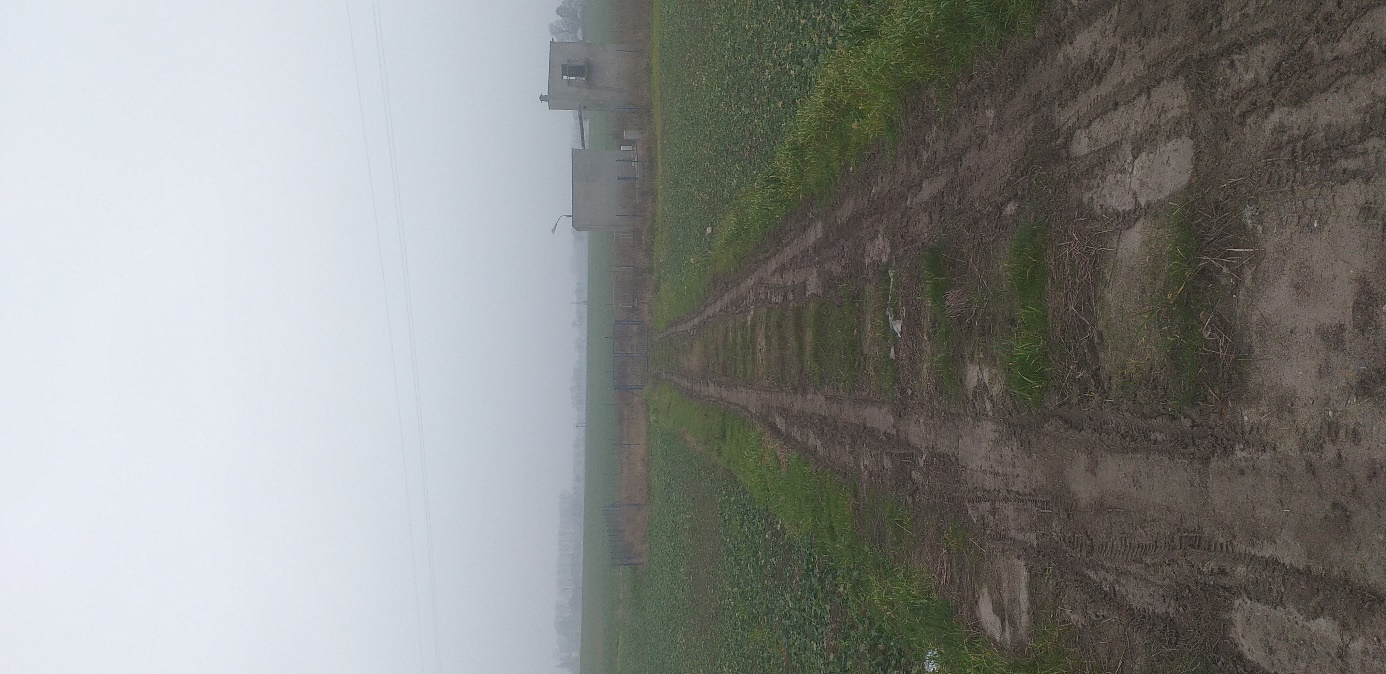 Działka nr 200/10, obr. KawleNależy zwrócić uwagę, że jezdnia na odcinku Kawle-Wiśniewa jest nowo wyremontowana, w związku z tym Zamawiający nie dopuszcza ingerencji w jezdnię asfaltową (działki nr: 200/14 obręb ewid. Kawle, 86/3, 86/1, 60/9, 91/1, 87/2 obręb ewid. Wiśniewa)h) Porozumienia, zgody lub pozwolenia oraz warunki techniczne i realizacyjne związane z przyłączeniem obiektu do istniejących sieci wodociągowych, kanalizacyjnych, cieplnych, gazowych, energetycznych i teletechnicznych oraz dróg samochodowych, kolejowych lub wodnychZamawiający jest w posiadaniu: warunków przyłączenia do sieci elektroenergetycznej dla tłoczni ścieków T1 (Załącznik nr 5 do Uzupełnienia części informacyjnej PFU) i T2 (Załącznik nr 6 do Uzupełnienia części informacyjnej PFU), warunków przyłączenia do sieci elektroenergetycznej dla przepompowni przyzagrodowej (Załącznik nr 8 do Uzupełnienia części informacyjnej PFU).Warunki wskazują jedynie orientacyjnie przyłącza elektroenergetyczne do planowanych przepompowni/tłoczni. Wykonawca może wystąpić o nowe warunki jeżeli uzna, że przedłożone przez Zamawiającego są niewystarczające.warunków przyłączenia do sieci kanalizacyjnej (Załącznik nr 7 do Uzupełnienia części informacyjnej PFU),warunków technicznych do projektowania (Załącznik nr 9 do Uzupełnienia części informacyjnej PFU).i) Dodatkowe wytyczne inwestorskie i uwarunkowania związane z budową i jej przeprowadzeniemProponowany przez Zamawiającego przebieg trasy sieci kanalizacji sanitarnej ukazano na Załączniku nr 10 do Uzupełnienia części informacyjnej PFU.